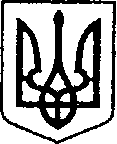 УКРАЇНАЧЕРНІГІВСЬКА ОБЛАСТЬН І Ж И Н С Ь К А    М І С Ь К А    Р А Д А35 сесія VIII скликанняР І Ш Е Н Н Явід 08 грудня   2023 р.		м. Ніжин	                          № 34-35/2023Відповідно до статей 25, 26, 42, 59, 60, 73 Закону України “Про місцеве самоврядування в Україні”, Земельного кодексу України, статті 18 Закону України «Про оцінку земель», Регламенту Ніжинської міської ради Чернігівської області затвердженого рішенням Ніжинської міської ради Чернігівської області від 27 листопада 2020 року № 3-2/2020, службової записки від 28.11.2023 року за № 1045  та з метою приведення у відповідність нормативної грошової оцінки земель с. Кунашівка Ніжинської міської територіальної громади Чернігівської області, міська рада вирішила:Надати дозвіл на виготовлення технічної документації з нормативної грошової оцінки земель с. Кунашівка Ніжинської міської територіальної громади Чернігівської області. Визначити Управління комунального майна та земельних відносин Ніжинської міської ради Чернігівської області замовником робіт з виготовлення технічної документацію з нормативної грошової оцінки земель с. Кунашівка Ніжинської міської територіальної громади Чернігівської області.Начальнику Управління комунального майна та земельних відносин Ніжинської міської ради Онокало І.А. забезпечити оприлюднення даного рішення на офіційному сайті Ніжинської міської ради протягом п`яти робочих днів з дня його прийняття.Організацію виконання даного рішення покласти на першого заступника міського голови з питань діяльності виконавчих органів ради Вовченка Ф. І. та Управління комунального майна та земельних відносин Ніжинської міської ради.Контроль за виконанням даного рішення покласти на постійну комісію міської ради з питань регулювання земельних відносин, архітектури, будівництва та охорони навколишнього середовища (голова комісії – Глотко В.В.).Міський голова							       Олександр КОДОЛАВізують:секретар міської ради						     Юрій ХОМЕНКОперший заступник міського голови  з питань діяльності виконавчих органів ради                   Федір ВОВЧЕНКОпостійна комісія міської ради з питань регулювання земельних відносин,архітектури, будівництва та охоронинавколишнього середовища                                                Вячеслав ГЛОТКОпостійна комісія міської ради з питаньрегламенту, законності, охорони праві свобод громадян, запобігання корупції,адміністративно-територіального устрою,депутатської діяльності та етики                                         Валерій САЛОГУБначальник управління комунальногомайна та земельних відносинНіжинської міської ради				                Ірина ОНОКАЛОначальник відділу містобудуваннята архітектури виконавчого комітету Ніжинської міської ради,головний архітектор м. Ніжина	       Олена ІВАНЧЕНКОначальник відділу юридично-кадровогозабезпечення							      В’ячеслав ЛЕГАначальник управління культури і туризму Ніжинської міської ради	             Тетяна БАССАКголовний спеціаліст – юрист відділу бухгалтерськогообліку, звітності та правового забезпечення управліннікомунального майна та земельних відносин Ніжинськоїміської ради					   		     Сергій САВЧЕНКОПро надання дозволу на виготовлення технічної документації з нормативної грошової оцінки с. Кунашівка Ніжинської міської територіальної громади Чернігівської області.